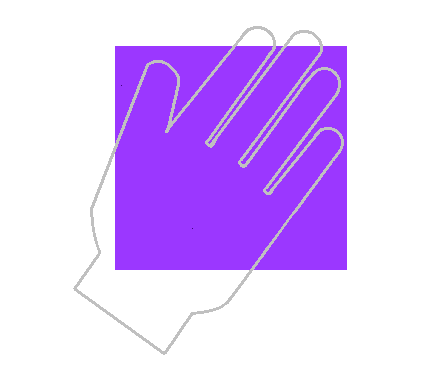 This form is deemed to have been completed once all relevant sections relating to manual handling theory, equipment and activities being carried out by the trainee have been covered. This training record must be completed on an annual basis between 1st April – 31st March, once the record is complete it should be kept in the trainee’s personnel file. ACTIVITY CHECKLISTSTATEMENT OF COMPETENCETrainers NameTrainers NameTrainers DesignationTrainers DesignationTrainers SignatureTrainers SignatureDateDateA BlogsA BlogsKeyworker/ SupervisorKeyworker/ SupervisorA BlogsA Blogs29/01/201229/01/2012Trainees NameTrainees DesignationTrainees DesignationTrainees Area of WorkTrainees Area of WorkSignatureSignatureDateS PeppersCookCookMoot lodgeMoot lodgeS PeppersS Peppers29/01/2012Manual Handling TheoryDIAG code of practice and Manual Handling of people eLearning or workbookManual Handling TheoryDIAG code of practice and Manual Handling of people eLearning or workbookDate covered /TraineeSignatureDate covered /TraineeSignatureManual Handling ActivityPlease add relevant activities belowDiscussDatecoveredDemoDatecoveredPracticeDatecoveredComments /Trainee Signature  Incidence of musculoskeletal injuries  Incidence of musculoskeletal injuries20/10/12 S Peppers   20/10/12 S Peppers   Milk Deliveries22/11/1224/11/1224/11/12S Peppers  Causes of musculoskeletal injuries  Causes of musculoskeletal injuries20/10/12 S Peppers   20/10/12 S Peppers   Dried goods Deliveries24/11/1224/11/1224/11/12S Peppers  Effects of musculoskeletal injuries  Effects of musculoskeletal injuries20/10/12 S Peppers   20/10/12 S Peppers   Vegetable Deliveries22/11/1222/11/1222/11/12S Peppers  Structure & function of the spine  Structure & function of the spine20/10/12 S Peppers   20/10/12 S Peppers   Loading and unloading   Ergonomics & Risk Assessment  Ergonomics & Risk Assessment20/10/12 S Peppers   20/10/12 S Peppers   Dishwasher22/11/1222/11/1222/11/12S Peppers  Legislation  Legislation20/10/12 S Peppers   20/10/12 S Peppers   Loading and unloading  DIAG  DIAG20/10/12 S Peppers   20/10/12 S Peppers   Hot food trolley22/11/1222/11/1222/11/12S Peppers  Policy and Procedures - Adult &   Local Services and  Care   Policy and Procedures - Adult &   Local Services and  Care 20/10/12 S Peppers   20/10/12 S Peppers   Transferring pans between stove & sink22/11/1222/11/1222/11/12S Peppers  General Advice  General Advice20/10/12 S Peppers   20/10/12 S Peppers     Safe Movement Principles  Safe Movement Principles20/10/12 S Peppers   20/10/12 S Peppers     Load Handling  Load Handling20/10/12 S Peppers   20/10/12 S Peppers   Manual Handling EquipmentDiscussDatecoveredDemoDatecoveredPracticeDatecoveredSack trolley22/11/1224/11/1224/11/12Kitchen trolley22/11/1222/11/1222/11/12Hot food trolleys22/11/1222/11/1222/11/12PrinciplesDoes the activity comply with the principles √Description and the Date of the ActivityPrinciplesDoes the activity comply with the principles √Moving and handling of heavy, bulky and hot items during S Peppers daily job as a cook in the kitchen22/11/2012PrinciplesDoes the activity comply with the principles √Moving and handling of heavy, bulky and hot items during S Peppers daily job as a cook in the kitchen22/11/2012Offset Base√Comments and control measureOffset Base√Deliveries - Susan explained that when deliveries arrive Susan will direct the driver to place heavy items in the area that they are stored. Susan will then decant as much stock from the bags as she requires, thereby reducing the need to move heavy loads.If the driver could not deliver some items Susan explained she would use the sack trolley to move items and reduce the load to ensure each load is manageable.I observed Susan splitting down a delivery of milk she moved the load by carrying a few bottles out of the load at a time.I observed Susan moving hot pans between the stove and the sink using a trolley. Susan also had used two pans to reduce the weight.  I asked Susan if there were any difficulties that she encountered regarding manual handling how would she resolve them, Susan explained she would either use her manual handling knowledge to solve it or ask for advice from the manual handling keyworkerTrainers Name:   A Blogs          Trainees Name: S PeppersSignature:   A Blogs                    Signature: S PeppersDate:  31/1/12                            Date: 31/1/12Close Proximity to the Load√Deliveries - Susan explained that when deliveries arrive Susan will direct the driver to place heavy items in the area that they are stored. Susan will then decant as much stock from the bags as she requires, thereby reducing the need to move heavy loads.If the driver could not deliver some items Susan explained she would use the sack trolley to move items and reduce the load to ensure each load is manageable.I observed Susan splitting down a delivery of milk she moved the load by carrying a few bottles out of the load at a time.I observed Susan moving hot pans between the stove and the sink using a trolley. Susan also had used two pans to reduce the weight.  I asked Susan if there were any difficulties that she encountered regarding manual handling how would she resolve them, Susan explained she would either use her manual handling knowledge to solve it or ask for advice from the manual handling keyworkerTrainers Name:   A Blogs          Trainees Name: S PeppersSignature:   A Blogs                    Signature: S PeppersDate:  31/1/12                            Date: 31/1/12Mobile Base√Deliveries - Susan explained that when deliveries arrive Susan will direct the driver to place heavy items in the area that they are stored. Susan will then decant as much stock from the bags as she requires, thereby reducing the need to move heavy loads.If the driver could not deliver some items Susan explained she would use the sack trolley to move items and reduce the load to ensure each load is manageable.I observed Susan splitting down a delivery of milk she moved the load by carrying a few bottles out of the load at a time.I observed Susan moving hot pans between the stove and the sink using a trolley. Susan also had used two pans to reduce the weight.  I asked Susan if there were any difficulties that she encountered regarding manual handling how would she resolve them, Susan explained she would either use her manual handling knowledge to solve it or ask for advice from the manual handling keyworkerTrainers Name:   A Blogs          Trainees Name: S PeppersSignature:   A Blogs                    Signature: S PeppersDate:  31/1/12                            Date: 31/1/12Avoid Top Heavy Postures√Deliveries - Susan explained that when deliveries arrive Susan will direct the driver to place heavy items in the area that they are stored. Susan will then decant as much stock from the bags as she requires, thereby reducing the need to move heavy loads.If the driver could not deliver some items Susan explained she would use the sack trolley to move items and reduce the load to ensure each load is manageable.I observed Susan splitting down a delivery of milk she moved the load by carrying a few bottles out of the load at a time.I observed Susan moving hot pans between the stove and the sink using a trolley. Susan also had used two pans to reduce the weight.  I asked Susan if there were any difficulties that she encountered regarding manual handling how would she resolve them, Susan explained she would either use her manual handling knowledge to solve it or ask for advice from the manual handling keyworkerTrainers Name:   A Blogs          Trainees Name: S PeppersSignature:   A Blogs                    Signature: S PeppersDate:  31/1/12                            Date: 31/1/12Avoid Twisting√Deliveries - Susan explained that when deliveries arrive Susan will direct the driver to place heavy items in the area that they are stored. Susan will then decant as much stock from the bags as she requires, thereby reducing the need to move heavy loads.If the driver could not deliver some items Susan explained she would use the sack trolley to move items and reduce the load to ensure each load is manageable.I observed Susan splitting down a delivery of milk she moved the load by carrying a few bottles out of the load at a time.I observed Susan moving hot pans between the stove and the sink using a trolley. Susan also had used two pans to reduce the weight.  I asked Susan if there were any difficulties that she encountered regarding manual handling how would she resolve them, Susan explained she would either use her manual handling knowledge to solve it or ask for advice from the manual handling keyworkerTrainers Name:   A Blogs          Trainees Name: S PeppersSignature:   A Blogs                    Signature: S PeppersDate:  31/1/12                            Date: 31/1/12Avoid Sustained Loading√Deliveries - Susan explained that when deliveries arrive Susan will direct the driver to place heavy items in the area that they are stored. Susan will then decant as much stock from the bags as she requires, thereby reducing the need to move heavy loads.If the driver could not deliver some items Susan explained she would use the sack trolley to move items and reduce the load to ensure each load is manageable.I observed Susan splitting down a delivery of milk she moved the load by carrying a few bottles out of the load at a time.I observed Susan moving hot pans between the stove and the sink using a trolley. Susan also had used two pans to reduce the weight.  I asked Susan if there were any difficulties that she encountered regarding manual handling how would she resolve them, Susan explained she would either use her manual handling knowledge to solve it or ask for advice from the manual handling keyworkerTrainers Name:   A Blogs          Trainees Name: S PeppersSignature:   A Blogs                    Signature: S PeppersDate:  31/1/12                            Date: 31/1/12Avoid Fixed Holds√Deliveries - Susan explained that when deliveries arrive Susan will direct the driver to place heavy items in the area that they are stored. Susan will then decant as much stock from the bags as she requires, thereby reducing the need to move heavy loads.If the driver could not deliver some items Susan explained she would use the sack trolley to move items and reduce the load to ensure each load is manageable.I observed Susan splitting down a delivery of milk she moved the load by carrying a few bottles out of the load at a time.I observed Susan moving hot pans between the stove and the sink using a trolley. Susan also had used two pans to reduce the weight.  I asked Susan if there were any difficulties that she encountered regarding manual handling how would she resolve them, Susan explained she would either use her manual handling knowledge to solve it or ask for advice from the manual handling keyworkerTrainers Name:   A Blogs          Trainees Name: S PeppersSignature:   A Blogs                    Signature: S PeppersDate:  31/1/12                            Date: 31/1/12Lead with the Head√Deliveries - Susan explained that when deliveries arrive Susan will direct the driver to place heavy items in the area that they are stored. Susan will then decant as much stock from the bags as she requires, thereby reducing the need to move heavy loads.If the driver could not deliver some items Susan explained she would use the sack trolley to move items and reduce the load to ensure each load is manageable.I observed Susan splitting down a delivery of milk she moved the load by carrying a few bottles out of the load at a time.I observed Susan moving hot pans between the stove and the sink using a trolley. Susan also had used two pans to reduce the weight.  I asked Susan if there were any difficulties that she encountered regarding manual handling how would she resolve them, Susan explained she would either use her manual handling knowledge to solve it or ask for advice from the manual handling keyworkerTrainers Name:   A Blogs          Trainees Name: S PeppersSignature:   A Blogs                    Signature: S PeppersDate:  31/1/12                            Date: 31/1/12General Advice-Avoid if possible-Assess activity-Record activity-Promote independence if the person using the service is involved-Communication with staff-Personal responsibilities√Deliveries - Susan explained that when deliveries arrive Susan will direct the driver to place heavy items in the area that they are stored. Susan will then decant as much stock from the bags as she requires, thereby reducing the need to move heavy loads.If the driver could not deliver some items Susan explained she would use the sack trolley to move items and reduce the load to ensure each load is manageable.I observed Susan splitting down a delivery of milk she moved the load by carrying a few bottles out of the load at a time.I observed Susan moving hot pans between the stove and the sink using a trolley. Susan also had used two pans to reduce the weight.  I asked Susan if there were any difficulties that she encountered regarding manual handling how would she resolve them, Susan explained she would either use her manual handling knowledge to solve it or ask for advice from the manual handling keyworkerTrainers Name:   A Blogs          Trainees Name: S PeppersSignature:   A Blogs                    Signature: S PeppersDate:  31/1/12                            Date: 31/1/12